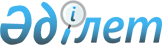 О создании Республиканского государственного казенного предприятия "Резиденция Президента Республики Казахстан"Постановление Правительства Республики Казахстан от 20 июня 1996 г. N 765



      


РҚАО-ның ескертуі.


 Қазақша аудармасы жоқ, текстi орысшадан қараңыз. 


         В соответствии С 
 Указом 
 Президента Республики Казахстан, имеющим силу Закона, от 19 июня 1995 г. N 2335 "О государственном предприятии" и постановлением Кабинета Министров Республики Казахстан от 16 ноября 1994 г. N 1295-49с Правительство Республики Казахстан ПОСТАНОВЛЯЕТ: 






      1. Создать Республиканское государственное казенное предприятие "Резиденция Президента Республики Казахстан". 






      2. Уполномоченным государственным органом, осуществляющим по отношению к создаваемому предприятию функции субъекта права государственной собственности, определить Хозяйственное управление Президента и Правительства Республики Казахстан. 






      3. Министерству юстиции Республики Казахстан обеспечить регистрацию предприятия в установленном законодательством порядке. 






      4. Министерству финансов Республики Казахстан при составлении проекта бюджета на 1997 г. и последующие годы предусматривать финансирование Хозяйственного управления Президента и Правительства Республики Казахстан с учетом создаваемого предприятия. 

      

Премьер-Министр




      Республики Казахстан 


					© 2012. Қазақстан Республикасы Әділет министрлігінің «Қазақстан Республикасының Заңнама және құқықтық ақпарат институты» ШЖҚ РМК
				